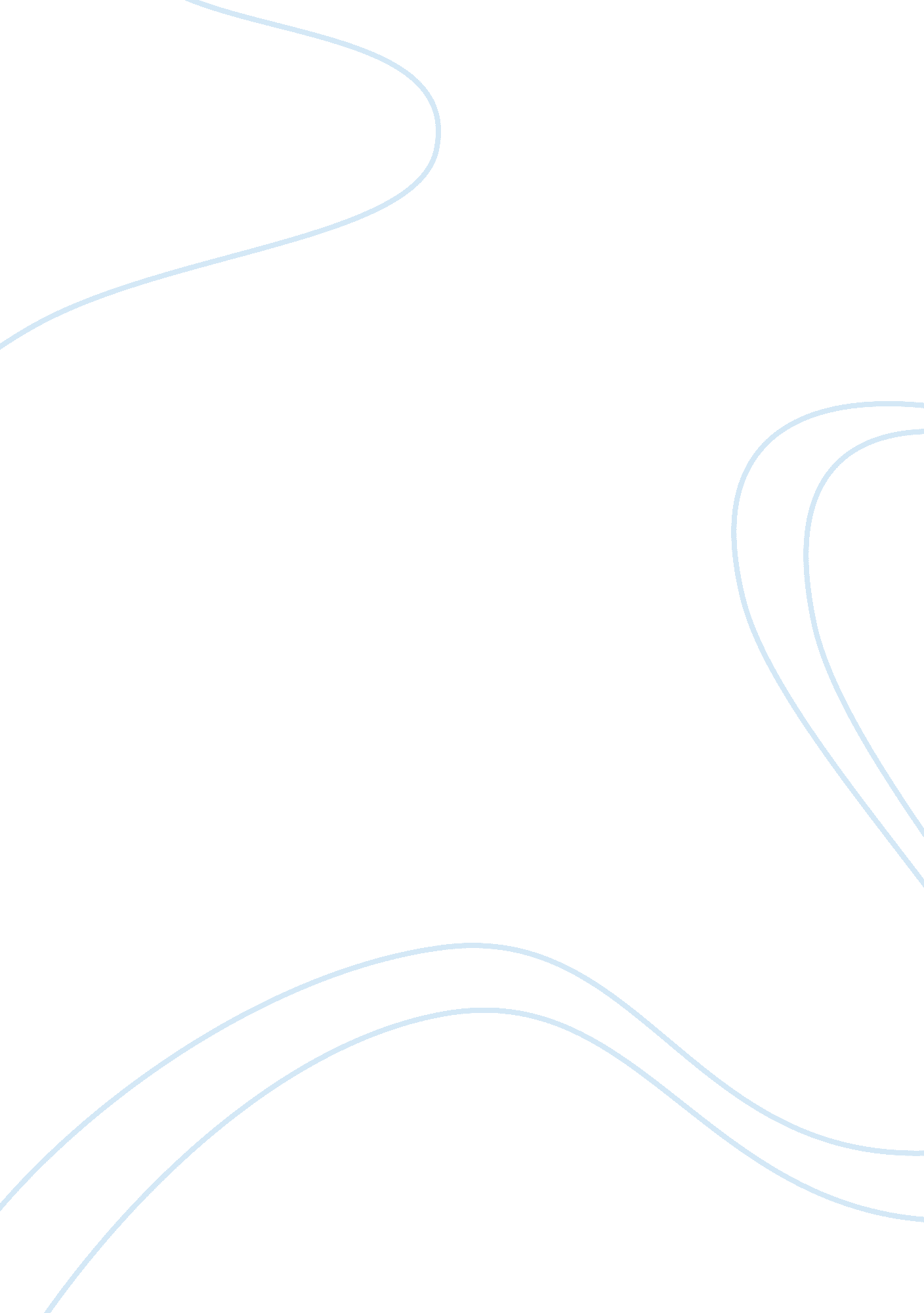 Starbucks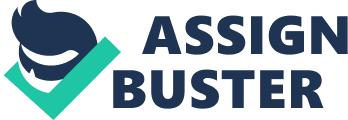 a) Current Asset:  For Starbucks, Ratio 2006 2007 Current 0. 79033488 0. 787026238 If we look at the trend of the current ratio for the company (Starbucks) the current ratio has declined as compared to the previous year (2006). The company current ratio has seen a decline of 0. 42%. 
(b) Debt Ratio: 
For Starbucks, 
Ratio 
2006 
2007 
Debt Ratio 
2. 012757023 
1. 746501769 
If we look at the trend in Debt ratio the company (Starbucks) has seen a decline in its debt Ratio as compared to the previous year (2006). The company has seen a decline of 13. 23% in its debt ratio as compared to the year 2006. 
Return on Equity (ROE): 
 
Ratio 
2006 
2007 
Return on equity (ROE) 
0. 253200575 
0. 294484915 

If we look at the return on Equity the two year trend for the Company (Starbuck) shows a upward movement as compared to the previous year (2006). The company has shown an upward movement of 16% in the current year (2007) as compared to the previous year (2006). 
Days Receivables: 
Ratio 
2006 
2007 
Days Receivables (Days) 
10. 51233141 
11. 16640902 
If we look at the days receivables ratio the trend for the company (Starbucks) shows an upward movement as compared to the previous year (2006). The company day’s receivable has shown an upward movement of 6. 22% in the current year (2007) as compared to previous year (2006). 
Works Cited 
Starbucks. (2007). Annual Report. Wasington: Starbucks. 